Företagaren fyller i till tillämpliga delarAnmälan om primärproduktionsställe eller anmälan om transport av primärprodukter eller om väsentlig ändring i dessa ska skickas till (      tillsynsenhetens namn). Anmälan om ny verksamhet ska lämnas i god tid innan verksamheten inleds. Anmälan om väsentliga ändringar i uppgifterna, om avbrott i verksamheten i mer än ett år och om upphörande med verksamheten ska lämnas senast då ändringarna träder i kraft. Om anmälan fattas inte något separat beslut, men (      tillsynsenhetens namn) informerar företagaren om att man tagit emot anmälan. (      Tillsynsenhetens namn) kan be företagaren om nödvändiga utredningar. För handläggning av anmälan uppbärs ingen avgift.Om primärproduktionsstället behöver inte lämnas någon anmälan, om den kommunala livsmedelstillsynsmyndigheten meddelar företagaren att man fått uppgifterna om primärproduktionsstället från en annan myndighet.Någon anmälan behöver inte lämnas om jakt, överlåtelse av frilevande vilt  direkt till konsumenten eller plockning av vilda växter och svampar. Anmälan gäller	 inledande av verksamhet		 väsentlig ändring i verksamheten avbrott i verksamheten i mer än ett år	 upphörande med verksamheten annat, vad?      *Livsmedelsbranscherna utarbetar vägledningar för god praxis för sin bransch och de kan tas som hjälp i utarbetandet av planen för egenkontroll. Dessa vägledningar tillhandahålls av branscherna *Undantagsområde: Lappland, Kajanaland, Norra Österbotten och landskapen Norra Karelen och Norra Savolax jämte Åland. Av kommunerna i Norra Karelen Ilomants, Joensuu, Juga, Kides, Kontiolax, Lieksa, Liperi, Nurmes, Outokumpu, Polvijärvi, Rääkkylä, Tohmajärvi och Valtimo. Av kommunerna i Norra Savolax Idensalmi, Juankoski, Kaavi, Keitele, Kiuruvesi, Kuopio, Lapinlahti, Leppävirta, Maaninka, Pielavesi, Rautalampi, Rautavaara, Siilinjärvi, Sonkajärvi, Suonenjoki, Tervo, Tuusniemi, Varkaus, Vesanto och Vieremä.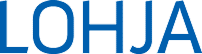 ANMÄLANom ett sådant primärproduktionsställe som avses i 22 § 1 momentet livsmedelslagen (23/2006) eller anmälan om transport av primärprodukterMiljöhälsotjänsterDnr och ankomstdag (myndigheten fyller i) 1. FöretagareFöretagarens namnFöretagarens namn1. FöretagareAdress och postanstalt Adress och postanstalt 1. FöretagareKontaktperson Telefonnummer 1. FöretagareFO-nummer (eller personbeteckning)      E-postadress      2. GårdNamn      Namn      2. GårdBesöksadress och postanstalt       Kommun där gården ligger      2. GårdKontaktperson      Telefonnummer      2. GårdLägenhetssignum eller kundsignum      E-postadress      3. Beräknad tidpunkt då verksamheten inleds,  beräknad tidpunkt då verksamheten väsentligt ändras eller upphörBeräknad tidpunkt då ny verksamhet inleds (datum)      Beskrivning av verksamheten      Beräknad tidpunkt då ny verksamhet inleds (datum)      Beskrivning av verksamheten      3. Beräknad tidpunkt då verksamheten inleds,  beräknad tidpunkt då verksamheten väsentligt ändras eller upphörBeräknad tidpunkt då verksamheten avbryts eller väsentligt ändras (datum)      Beskrivning av den väsentliga ändringen i verksamheten      Tidpunkt då verksamheten upphör (datum)      Beräknad tidpunkt då verksamheten avbryts eller väsentligt ändras (datum)      Beskrivning av den väsentliga ändringen i verksamheten      Tidpunkt då verksamheten upphör (datum)      4. Information om beskrivningen av egenkontrollen En beskrivning av egenkontrollen har utarbetats En beskrivning av egenkontrollen utarbetas och är färdig senast        Någon beskrivning av egenkontrollen behövs inte (lågriskverksamhet; försäljning av obehandlad mjölk och råmjölk undantagen) Företagaren använder sig av vägledning för god praxis som branschen utarbetat*, vilken?       En beskrivning av egenkontrollen har utarbetats En beskrivning av egenkontrollen utarbetas och är färdig senast        Någon beskrivning av egenkontrollen behövs inte (lågriskverksamhet; försäljning av obehandlad mjölk och råmjölk undantagen) Företagaren använder sig av vägledning för god praxis som branschen utarbetat*, vilken?      5 a. VerksamhetVälj endast det av alternativen (A-D) nedan, som bäst beskriver den huvudsakliga verksamheten Välj endast det av alternativen (A-D) nedan, som bäst beskriver den huvudsakliga verksamheten 5 a. VerksamhetVäxtodling Växtodling 5 a. Verksamhet Åkerbruk, växt:      Odlingsareal                ha5 a. Verksamhet Åkerbruk, växt:      Bevattningssätt  Direkt bevattning av växtdelar som äts som sådana Sköljning 5 a. Verksamhet Åkerbruk, växt:       Förpackning hänför sig till verksamheten5 a. Verksamhet Åkerbruk, växt:       Transport hänför sig till verksamheten5 a. Verksamhet Åkerbruk, växt:      Odlingsareal         haBevattningssätt  Direkt bevattning av växtdelar som äts som sådana Annan bevattning Sköljning Förpackning hänför sig till verksamheten  Transport hänför sig till verksamheten5 a. Verksamhet Trädgårdsbruk, friland växt      Odlingsareal       m2Bevattningssätt Direkt bevattning och sprejning av växtdelar som äts som sådana Annan bevattning Sköljning Förpackning hänför sig till verksamheten Transport hänför sig till verksamheten5 a. Verksamhet Växthusproduktion Växt      Producerad mängd i kilo       kg/årBevattningssätt Direkt bevattning av växtdelar som äts som sådana Annan bevattning Sköljning Förpackning hänför sig till verksamheten Transport hänför sig till verksamheten5 a. Verksamhet Svampodlingsanläggning, art      (såsom champinjon, ostronskivling osv.)Vattenkälla vattenverk brunn ytvattenProducerad mängd5 a. Verksamhet Produktion av groddar högst 10 000 kg/år direkt till konsumenten och 10 000 kg/år till lokal detaljhandel Obs! Ett godkännande av primärproduktionen krävs, om någondera av gränserna ovan överskrids.Rengöring av fröna före groningen Upphettning Kemisk Annan, vad       Fröaarter mungböna alfalfa doftklöver annan, vad       Annan, vad?      Köttproduktion MjölkproduktionÄggproduktionHonungsproduktionHäststall (om det kan hända att hästar används som livsmedel)Lämna en anmälan om verksamheten till Registret över djurhållare och djurhållningsplatser (EPR)Fiske till havs Lämna en anmälan om verksamheten till Fiskefartygsregistret (havsområden) Fiske i insjövattenLämna en anmälan om verksamheten till Fiskefartygsregistret (insjöområden)Fiskodling till havs i insjövatten Lämna en anmälan om verksamheten till Vattenbruksregistret5 b. Överlåtelse av primärprodukter direkt till konsumentenVälj de av alternativen nedan, som beskriver verksamheten (om produktionen inte överstiger mängderna som nämnts i punkterna 5b och 5c gäller lättnaderna i beskrivningen av egenkontrollen och vattenanalyserna; en beskrivning av egenkontrollen ska ändå finnas vid försäljning av obehandlad mjölk och råmjölk)   bladgrönsaker, högst 5 000 kilo per år,  andra primärprodukter som erhålls av växter jämte svamp, högst 10 000 kilo per år och  honung, högst 1 000 kilo per år;    fiskeriprodukter som primärprodukter, högst 5 000 kilo per år; råmjölk på primärproduktionsstället, högst 2 500 kilo per år; annan obehandlad mjölk på primärproduktionsstället, högst 2 500 kilo per år; hönsägg på primärproduktionsstället, i lokal torghandel eller vid försäljning från dörr till dörr, högst 10 000 kilo per år; andra fågelägg, högst 2 500 kilo per år.5 c. Leverans av primärprodukter till lokal detaljhandel  bladgrönsaker, högst 5 000 kilo per år,  andra primärprodukter som erhålls av växter jämte svamp, högst 10 000 kilo per år och  honung, högst 1 000 kilo per år;  fryst råmjölk, högst 2 500 kilo per år; hönsägg, om de levereras till detaljhandeln i ett undantagsområde*, högst 30 000 kilo per år; andra fågelägg, högst 2 500 kilo per år.6. Företagarens underskrift och namnförtydligandeOrt	                   DatumUnderskrift och namnförtydligandeAnmälan lämnas till (I  tillsynsenhetens namn) Anmälan lämnas till (I  tillsynsenhetens namn) Anmälan lämnas till (I  tillsynsenhetens namn) Myndigheten fyller iMyndigheten fyller iMyndigheten fyller iAnmälan är korrekt ifylld ja	 nej_____/_____  20 ______Tjänsteinnehavarens underskriftOm tilläggsinformation har betts_____/_____  20 _____Tjänsteinnehavarens underskrift Ombedd tilläggsinformation har erhållits_____/_____  20 ______Tjänsteinnehavarens underskriftPreliminär bedömning av inspektionsfrekvensen har gjorts _____/_____  20 ______ Preliminär bedömning av inspektionsfrekvensen har gjorts _____/_____  20 ______ Preliminär bedömning av inspektionsfrekvensen har gjorts _____/_____  20 ______ Information om att anmälan har tagits emot har sänts till företagaren _____/_____  20 ______Information om att anmälan har tagits emot har sänts till företagaren _____/_____  20 ______Information om att anmälan har tagits emot har sänts till företagaren _____/_____  20 ______